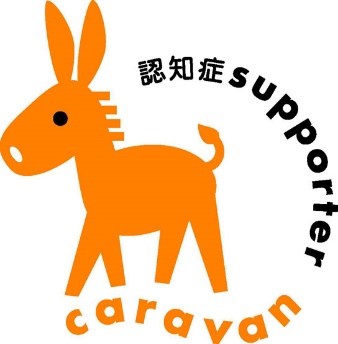 認知症サポーター養成講座　出前講座申込書必要事項を記入してください。　　　　　　　　　　　　申込日　　　　年　　　月　　　日　※上記の個人情報は、本講座開催のためにだけ用い、他の用途には用いません。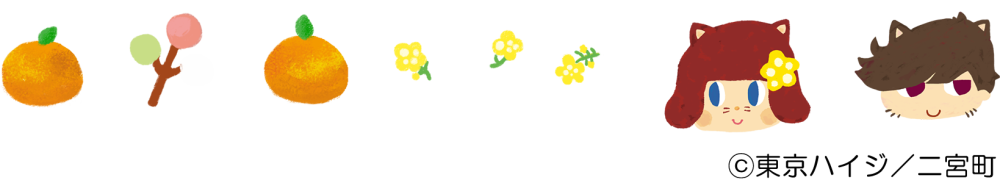 申込団体名申込者氏名住所・所在地連絡先TELＦＡＸ担当者氏名E-mail開催希望日時第１希望　　年　　月　　日（　　）　　　時　　分 から　　　時　　分 まで第２希望　　年　　月　　日（　　）　　　時　　分 から　　　時　　分 まで☆ 日時が決まってなければ、開催月だけでもかまいません第１希望　　年　　月　　日（　　）　　　時　　分 から　　　時　　分 まで第２希望　　年　　月　　日（　　）　　　時　　分 から　　　時　　分 まで☆ 日時が決まってなければ、開催月だけでもかまいません第１希望　　年　　月　　日（　　）　　　時　　分 から　　　時　　分 まで第２希望　　年　　月　　日（　　）　　　時　　分 から　　　時　　分 まで☆ 日時が決まってなければ、開催月だけでもかまいません第１希望　　年　　月　　日（　　）　　　時　　分 から　　　時　　分 まで第２希望　　年　　月　　日（　　）　　　時　　分 から　　　時　　分 まで☆ 日時が決まってなければ、開催月だけでもかまいません開催場所会 場 名：　会 場 名：　会 場 名：　会 場 名：　開催場所設備（該当する箇所に○を付けてください。）DVDを視聴できる設備　　ある　・　ない　（テレビ ・ DVDプレイヤー ・ パソコン ・ スクリーン ・ プロジェクター）設備（該当する箇所に○を付けてください。）DVDを視聴できる設備　　ある　・　ない　（テレビ ・ DVDプレイヤー ・ パソコン ・ スクリーン ・ プロジェクター）設備（該当する箇所に○を付けてください。）DVDを視聴できる設備　　ある　・　ない　（テレビ ・ DVDプレイヤー ・ パソコン ・ スクリーン ・ プロジェクター）設備（該当する箇所に○を付けてください。）DVDを視聴できる設備　　ある　・　ない　（テレビ ・ DVDプレイヤー ・ パソコン ・ スクリーン ・ プロジェクター）受講予定者数人人人人質問や要望など